ПРОКУРАТУРА  НА  РЕПУБЛИКА  БЪЛГАРИЯ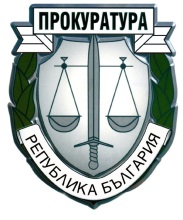 РАЙОННА ПРОКУРАТУРА – РУСЕ    ЗАПОВЕД№ РД-06-184гр. Русе, 28.10.2019 год.Яна Илиева – Административен   ръководител  –  Районен   прокурор в Районна прокуратура – Русе, на основание чл. 140 и чл. 246а, ал. 3 от Закона за съдебната власт, УСТАНОВИХ:С решение по протокол № 25/29.07.2019 год. на ПК на ВСС за нуждите на Районна прокуратура – Русе е разкрита една щатна бройка за длъжността „прокурорски помощник“. След проведен конкурс, считано от 28.10.2019 год., на вакантната бройка е назначен съдебен служител.В тази връзка и на основание чл. 246а, ал. 3 от ЗСВ административният ръководител следва да изготви и утвърди Вътрешни правила за организацията на работа на прокурорските помощници в Районна прокуратура – Русе.Така мотивирана и на основание чл. 140 и чл. 246а, ал. 3 от Закона за съдебната власт,РАЗПОРЕЖДАМ:УТВЪРЖДАВАМ Вътрешни правила за организацията на работа на прокурорските помощници в Районна прокуратура – Русе.РАЗПОРЕЖДАМ правилата да се публикуват на интернет страницата на Районна прокуратура – Русе.НАРЕЖДАМ тази заповед да се впише в заповедната книга на Районна прокуратура – Русе.Препис от заповедта, ведно с правилата, да се изпрати на:Всички прокурори и съдебни служители в Районна прокуратура – Русе.Административен ръководител -    Районен прокурор: ………/п/………   (Яна Илиева)ПРОКУРАТУРА  НА  РЕПУБЛИКА  БЪЛГАРИЯРАЙОННА ПРОКУРАТУРА – РУСЕУТВЪРДИЛ: …………/п/………(ЯНА ИЛИЕВА)    ВЪТРЕШНИ ПРАВИЛАзаорганизацията на работа на прокурорските помощници в Районна прокуратура – Русена основание чл. 246а, ал. 3 от Закона за съдебната властПрокурорските помощници се назначават в Районна прокуратура – Русе от Административния ръководител, след проведен конкурс, съобразно ПАПРБ.Те подпомагат Административния ръководител, заместниците на административния ръководител и прокурорите, в тяхната работа. Конкретните задачи им се поставят от административния ръководител или определения със заповед да го замества прокурор. На прокурорските помощници може да се възлага изготвянето на проекти на прокурорски актове. При необходимост от такова подпомагане по преписки и досъдебни производства, наблюдаващите прокурори изготвят писмена резолюция, в която посочват в изготвянето на какъв прокурорски акт желаят да бъдат подпомогнати от прокурорския помощник. Съобразявайки спецификата на този прокурорски акт, фактическата и правна сложност и законовите срокове за изготвянето му, наблюдаващите прокурори определят и краен срок за изготвяне на проекта. Резолираните преписки и досъдебни производства се предават в деловодството на Районна прокуратура – Русе, където се поставят в отделна папка. Ежедневно, Административният ръководител или определеният със заповед да го замества прокурор, възлага всяка една от резолираните преписки и/или досъдебни производства на прокурорския помощник, като съобразява натовареността му и с възложените други задачи по т. 2. При натовареност на прокурорския помощник, която не би му позволила да изпълни възложената му задача в указания от наблюдаващия прокурор срок, Административния ръководител или определения със заповед да го замества прокурор уведомява за това наблюдаващия прокурор- за определяне на нов срок или отмяна на неговата писмена резолюция.След разпределението всяка от възложените преписки или ДП се описва в докладна книга на прокурорския помощник и му се представя от Административния секретар или Съдебния администратор срещу подпис. По време на работата прокурорският помощник може да иска съдействие от наблюдаващия прокурор при обсъждането и изготвянето на проекта на прокурорския акт. След приключване на работата, прокурорският помощник предава на Административния секретар или Съдебния администратор възложената му преписка или ДП, които отбелязват датата на предаване в докладната книга на прокурорския помощник и незабавно я предават на доклад на наблюдаващия прокурор. При връчване на преписки и дела без резолюции от Административния ръководител или определеният със заповед да го замества прокурор, прокурорският помощник ги предава в деловодството на Районна прокуратура – Русе – за осъществяване на действията по т. 3.Прокурорските помощници изпълняват и други задачи, възложени им от Административния ръководител или определения със заповед да го замества прокурор, съобразно длъжностната си характеристика.28.10.2019 год. 			Административен ръководител -					Районен прокурор: ………………/п/...………..					(Яна Илиева)